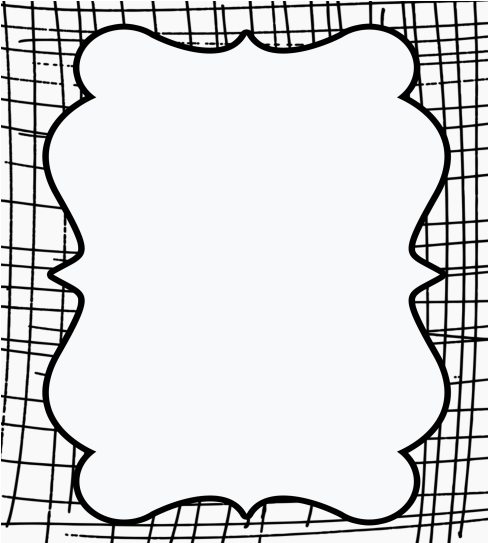       VETERİNERHayvanSağlıkDanaDoğum     ÖĞRETMENSınıfÖğrenciOkulYBO    ÇİFTÇİTarımTraktörKöyBuğdayÇÖPÇÜBelediyeKamyonSüpürgeKaldırım       MARANGOZOdunAğaçTahtaMobilya                     MANKENPodyumVücutGüzelYakışıklıUzun      GAZETECİRöportajKöşe YazısıMikrofonTelevizyon       BERBERSaçErkekMakasTıraş           MALİ      MÜŞAVİRParaNoterYeminŞAİRŞiirKitapİlhamKelime          TERZİMakasÖlçüİğneİplik DİPLOMATYurt dışıAnlaşmaÜlke           İMAMCamiDuaEzanCuma     SEKRETERDaktiloYazıKalemBüro    MATBAACIKağıtMürekkepKalemKitapRESSAMTuvalGörselSanatŞövale          VALİMakamİlHalkSeçim ELEKTRİKTEKNİKERİSayısalLiseTermik   BİYOMEDİKAL      MÜHENDİSBiyolojiÜniversiteMikroskop      MÜZİSYEN MikrofonŞarkıGitarBağlama    SPİKERTelevizyonKameraMikrofonHaber                     MAKİNE                 MÜHENDİSİSayısalÜniversiteTakım ÇantasıRobot      TİYATRO    OYUNCUSUSahneIşıkKostüm HEMŞİREİğneHastaneBeyazDoktor        TESİSATÇISuElektrikVanaTakım çantası        AVUKATCübbeDavaSavunmaHakim    DOKTORBeyaz ÖnlükHastaİlaçReçeteSAVCICübbeMahkemeAdliyeKarar       HOSTESUçakHavaPilotHizmet      POLİSKorumaHalkSilahÜniforma       BELEDİYE         BAŞKANIHalkBinaToplumİlçe      BLOGGERFikirYazıKlavyeBilgisayar    PİLOTHavaUçakHostesÜniforma                   BANKACIVezneParaMemurMaaş     KAYMAKAMMakamSeçimHalkİlçe ELEKTRİKMÜHENDİSİSayısalÜniversiteBilgisayar           POSTACIMektupPulPTTÜniforma            OKUL         MÜDÜRÜOkulÖğretmenİdare    HAKİMKararDavaAdliyeSuçOTO                  TAMİRCİSİOtomobilTekerlekKrikoİşçi          ECZACIİlaçDükkanHastaSağlık LABORANTHastaneTahlilMikropİdrar        TERCÜMANİngilizceÇeviri Yabancı         KAPTANGemiDenizYolculukMavi    ZABIT     KATİBİYazıAdliyeHakimDavaMODA                TASARIMCISIElbiseTerziPodyumRenk          ŞOFÖRArabaDireksiyonYolKamyon KUAFÖRSaçKesimKadınBoya      ANTRENÖRMaç SporKondisyonSaha       MÜBAŞİRMahkeme AdliyeDavacıDavalı  PSİKOLOGSorunTerapiDuygularDepresyonZABITAKontrolBelediyeYakalamakKontrol  PSİKOLOJİK    DANIŞMANSorunOkulRehberlikTerapi   MUHTARKöySeçimHalk   MUHASEBECİHesapMemurMatematikİşlem      YAZILIMMÜHENDİSLİĞİBilgisayarTeknikKlavyeKodlama    ANİMATÖRTatilEğlenceSihirbazlıkTaklit                  ARKEOLOGKazı MumyaMüzeMacera     SOSYOLOGToplumPsikolojiHalkKültür      DERİMÜHENDİSİTimsahSürüngenAyakkabı           MİMARBinaCetvelProjeÇizim       İÇ MİMARBinaDekorasyonAlçıOda    ÇİÇEKÇİGülBuketAranjmanKoku                  JİNEKOLOGDoğumDoktorBebekKadın       EMLAKÇIKiraSatılıkBinaYazlık       OTOGALERİCİArabaKiralıkSatılık Fiyat        BİÇERCİÇimRömorkBuğdayÇiftçi     MÜTEAHHİTİnşaatBinaÇimentoKooperatif      ÇOCUK    BAKICISIGelişimBebekDoğumBez                   MÜEZZİNCamiEzanNamazİmam        ASTSUBAYAskerSavaşKorumaGüçlü FİZYOTERAPİSTSağlıkHareketBacakEngel        DİYETİSYENBeslenmeZayıfŞişmanDoktor             EBEDoğumAnneDoktorHemşire      ODYOLOGKulakİşitmeCihaz Denge                   DİŞ HEKİMİDoktorAğızSağlıkBeyaz        MADENMÜHENDİSLİĞİDemirAltınTeknikDefine              UZAY    MÜHENDİSLİĞİGökyüzüYıldızNASATeknik           GRAFİK   TASARIMCISIBoyaBilgisayarSanatÇizim         SİYASET         UZMANISeçimPartiBaşkanİstatistik YÖNETMENFilmSenaryoTelevizyonAktör                  GASTROLOJİ                        UZMANIBeslenmeYemekSağlık Doktor  KÜTÜPHANE  SORUMLUSUKitapSessizYazarMasabaşı    REKLAMCITelevizyon OyuncuFilmYönetmenMESLEK 		TABUSU             Hazırlayan Canan ÇİTİL AKYOL         Uzm. Psk. Dan.MESLEK 		TABUSU             Hazırlayan Canan ÇİTİL AKYOL         Uzm. Psk. DanMESLEK 		TABUSU             Hazırlayan Canan ÇİTİL AKYOL         Uzm. Psk. DanMESLEK            TABUSU                                       Hazırlayan                            Canan ÇİTİL AKYOL                                Uzm. Psk. Dan.MESLEK            TABUSU                                       Hazırlayan                            Canan ÇİTİL AKYOL                                Uzm. Psk. Dan.MESLEK            TABUSU                                       Hazırlayan                            Canan ÇİTİL AKYOL                                Uzm. Psk. Dan.